Publicado en Madrid el 15/04/2021 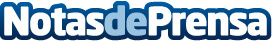 7 efectos positivos de reducir 1 hora al día el uso de pantallas, según los expertos de QustodioLimitar el uso de pantallas 1 hora menos al día mejora la calidad del sueño, aporta más felicidad, aumenta la práctica de deporte y juego, reduce los riesgos de sufrir acoso, evita adicciones y problemas de salud, según un análisis realizado por QustodioDatos de contacto:Redacción648183184Nota de prensa publicada en: https://www.notasdeprensa.es/7-efectos-positivos-de-reducir-1-hora-al-dia Categorias: Infantil E-Commerce Ocio para niños Bienestar http://www.notasdeprensa.es